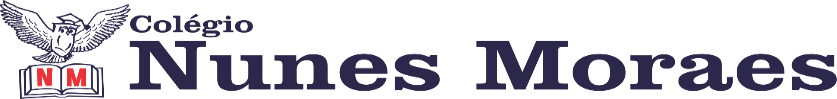 AGENDA DIÁRIA 1º ANO, 19 DE NOVEMBRO1ª AULA: PORTUGUÊSCAPÍTULO 16: R/RR.APRENDIZAGEM ESSENCIAL: LER E ESCREVER PALAVRAS COM R/RR. ATIVIDADES PROPOSTAS: ATIVIDADE DE PORTUGUÊS NO LIVRO DE LEITURA E ESCRITA  PÁGINAS 29 E 30.2ª AULA: ARTECAPÍTULO 16: BONECOS QUE CONTAM HISTÓRIAS.APRENDIZAGEM ESSENCIAL: DESENVOLVER A AUTONOMIA, A CRITICA A AUTORIA E O TRABALHO COLETIVO E COLABORATIVO NAS ARTES.ATIVIDADES PROPOSTAS: ABERTURA DO CAPÍTULO NAS PÁGINAS 200 E 201.EXPLICAÇÕES NAS PÁGINAS 202, 205 E 206.CASA: ATIVIDADE NO LIVRO PÁGINA 203.3ª AULA: PORTUGUÊSCAPÍTULO 16: R/RR.APRENDIZAGEM ESSENCIAL: LER E ESCREVER PALAVRAS COM R/RR. ATIVIDADES PROPOSTAS: ATIVIDADE DE PORTUGUÊS NO LIVRO DE LEITURA E ESCRITA PÁGINA 31.4ª AULA: MATEMÁTICACAPÍTULO 16: MEDIDADAS DE TEMPO.APRENDIZAGEM ESSENCIAL: LER A HORA EXATA EM RELÓGIOS ANALÓGICOS E DIGITAIS.ATIVIDADES PROPOSTAS: ATIVIDADE NO LIVRO PÁGINA 128.BOM FINAL DE SEMANA!